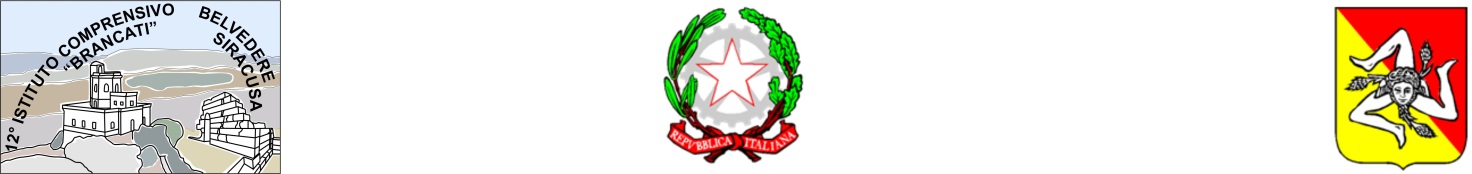 12° Istituto Comprensivo di SiracusaPiazza Eurialo, 16 – Belvedere (SR) - tel.0931.744736 – fax 0931.711140c.f. 80007550892 - c.m.SRIC808004 – email: sric808004@istruzione.it – sito web: www.dodicesimosiracusa.edu.itRichiesta di consulenza e supporto tecnico per la DaD(da inviare a sric808004@istruzione.it)Cognome e Nome docente e nr di telefono ___________________________________________________Ordine di scuola__________________________________________________________________________Tipologia di piattaforma utilizzata per la DaD__________________________________________________________________________Descrizione dettagliata della problematica______________________________________________________________________________________________________________________________________________________________________________________________________________________________________________________________________________________________________________________________________________________________________________________________________________________________________________________________________________________________________________________________________